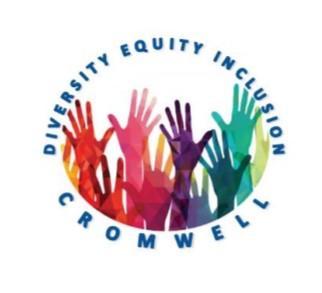 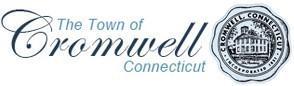 41 West Street, Cromwell CT 06416860-632-3448Diversity and Inclusion CommitteeSpecial Meeting MinutesDate: Thursday, April 20, 2023   Time: 6:30 PMGoogle Meet Video call link: https://meet.google.com/oqo-eybe-ccgCall to Order 6:35pm
Approval of Agenda motion to approve by Erin, second Whitney, passed unanimously
Approval of Previous Meeting’s Minutes approve by Erin, second by Alice, passed unanimously
Old BusinessReview and approve community survey motion to approve by Whitney, second by Erin, passed unanimously. A subcommittee meeting will be scheduled for the first week of May to plan email and paper copy distribution. Adjourn 6:45pmSignedErin OmicioliSecretary